Примечание!  **** п. 14.21. СанПиН 2.4.1.3049-13 "Санитарно-эпидемиологические требования к устройству, содержанию и организации режима работы дошкольных образовательных организаций"  - при отсутствии в рационе питания витаминизированных напитков проводится искусственная С-витаминизация. Искусственная С-витаминизация в дошкольных образовательных организациях (группах) осуществляется из расчета для детей от 1-3 лет - 35 мг, для детей 3-6 лет - 50,0 мг на порцию.Препараты витаминов вводят в третье блюдо (компот или кисель) после его охлаждения до температуры 15°С (для компота) и 35°С (для киселя) непосредственно перед реализацией.Витаминизированные блюда не подогреваются. Витаминизация блюд проводится под контролем медицинского работника (при его отсутствии иным ответственным лицом). Данные о витаминизации блюд заносятся медицинским работником в журнал проведения витаминизации третьих и сладких блюд (таблица 2 приложения № 8 к СанПиН), который хранится один год.Технологические  карты (ТК)  на  блюда и кулинарные изделия  размещены на сайте Управления социального питания, вкладка «Документы».Используемые сборники рецептур блюд и кулинарных изделий:Сборник методических рекомендаций по организации питания детей и подростков в учреждениях образования Санкт-Петербурга-СПб.: изд. Речь, 2008г;Сборник  рецептур  блюд и кулинарных  изделий  для  питания  детей  в дошкольных  организациях. Сборник технологических нормативов. Под ред. М.П. Могильного и В.А. Тутельяна.-М.: ДеЛи принт, 2012г;Сборник технологических карт, рецептур блюд  кулинарных  изделий для  детского питания, издание 4-е, переработанное и дополненное, Уфа,  2014г.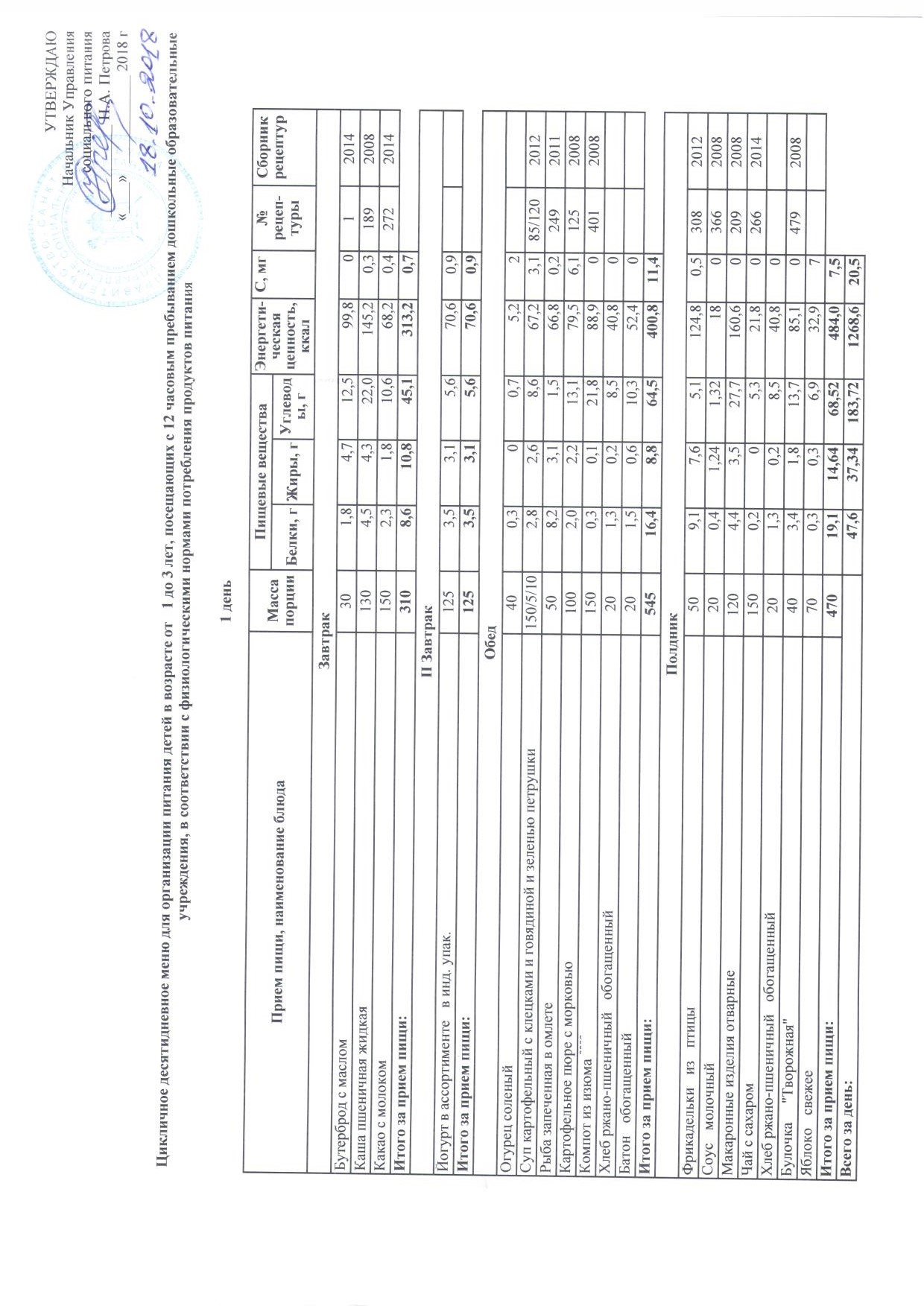 УТВЕРЖДАЮНачальник Управления социального питания____________ Н.А. Петрова«____»  ___________ 2018 гУТВЕРЖДАЮНачальник Управления социального питания____________ Н.А. Петрова«____»  ___________ 2018 гУТВЕРЖДАЮНачальник Управления социального питания____________ Н.А. Петрова«____»  ___________ 2018 гУТВЕРЖДАЮНачальник Управления социального питания____________ Н.А. Петрова«____»  ___________ 2018 гУТВЕРЖДАЮНачальник Управления социального питания____________ Н.А. Петрова«____»  ___________ 2018 гУТВЕРЖДАЮНачальник Управления социального питания____________ Н.А. Петрова«____»  ___________ 2018 гУТВЕРЖДАЮНачальник Управления социального питания____________ Н.А. Петрова«____»  ___________ 2018 гУТВЕРЖДАЮНачальник Управления социального питания____________ Н.А. Петрова«____»  ___________ 2018 гЦикличное десятидневное меню для организации питания детей в возрасте от  1 до 3 лет, посещающих с 12 часовым пребыванием дошкольные образовательные учреждения, в соответствии с физиологическими нормами потребления продуктов питанияЦикличное десятидневное меню для организации питания детей в возрасте от  1 до 3 лет, посещающих с 12 часовым пребыванием дошкольные образовательные учреждения, в соответствии с физиологическими нормами потребления продуктов питанияЦикличное десятидневное меню для организации питания детей в возрасте от  1 до 3 лет, посещающих с 12 часовым пребыванием дошкольные образовательные учреждения, в соответствии с физиологическими нормами потребления продуктов питанияЦикличное десятидневное меню для организации питания детей в возрасте от  1 до 3 лет, посещающих с 12 часовым пребыванием дошкольные образовательные учреждения, в соответствии с физиологическими нормами потребления продуктов питанияЦикличное десятидневное меню для организации питания детей в возрасте от  1 до 3 лет, посещающих с 12 часовым пребыванием дошкольные образовательные учреждения, в соответствии с физиологическими нормами потребления продуктов питанияЦикличное десятидневное меню для организации питания детей в возрасте от  1 до 3 лет, посещающих с 12 часовым пребыванием дошкольные образовательные учреждения, в соответствии с физиологическими нормами потребления продуктов питанияЦикличное десятидневное меню для организации питания детей в возрасте от  1 до 3 лет, посещающих с 12 часовым пребыванием дошкольные образовательные учреждения, в соответствии с физиологическими нормами потребления продуктов питанияЦикличное десятидневное меню для организации питания детей в возрасте от  1 до 3 лет, посещающих с 12 часовым пребыванием дошкольные образовательные учреждения, в соответствии с физиологическими нормами потребления продуктов питанияЦикличное десятидневное меню для организации питания детей в возрасте от  1 до 3 лет, посещающих с 12 часовым пребыванием дошкольные образовательные учреждения, в соответствии с физиологическими нормами потребления продуктов питанияЦикличное десятидневное меню для организации питания детей в возрасте от  1 до 3 лет, посещающих с 12 часовым пребыванием дошкольные образовательные учреждения, в соответствии с физиологическими нормами потребления продуктов питания1 день1 день1 день1 день1 день1 день1 день1 день1 день1 деньПрием пищи, наименование блюдаМасса порцииПищевые веществаПищевые веществаПищевые веществаЭнергети- ческая ценность, ккалС, мг№ рецеп- турыСборник рецептурПрием пищи, наименование блюдаМасса порцииБелки, гЖиры, гУглевод ы, гЭнергети- ческая ценность, ккалС, мг№ рецеп- турыСборник рецептурЗавтракЗавтракЗавтракЗавтракЗавтракЗавтракЗавтракЗавтракЗавтракБутерброд с маслом301,84,712,599,8012014Каша пшеничная жидкая1304,54,322,0145,20,31892008Какао с молоком1502,31,810,668,20,42722014Итого за прием пищи:3108,610,845,1313,20,7II ЗавтракII ЗавтракII ЗавтракII ЗавтракII ЗавтракII ЗавтракII ЗавтракII ЗавтракII ЗавтракЙогурт в ассортименте  в инд. упак.1253,53,15,670,60,9Итого за прием пищи:1253,53,15,670,60,9ОбедОбедОбедОбедОбедОбедОбедОбедОбедОгурец соленый400,300,75,22Суп картофельный с клецками и говядиной и зеленью петрушки150/5/10/12,82,68,667,23,185/1202012Рыба запеченная в омлете508,23,11,566,80,22492012Картофельное пюре с морковью1002,02,213,179,56,11252008Компот из изюма **** 1500,30,121,888,904012008Хлеб ржано-пшеничный  обогащенный201,30,28,540,80Батон  обогащенный201,50,610,352,40Итого за прием пищи:54516,48,864,5400,811,4ПолдникПолдникПолдникПолдникПолдникПолдникПолдникПолдникПолдникФрикадельки  из  птицы509,17,65,1124,80,53082012Соус  молочный200,41,241,321803662008Макаронные изделия отварные1204,43,527,7160,602092008Чай с сахаром1500,205,321,802662014Хлеб ржано-пшеничный  обогащенный201,30,28,540,80Булочка   "Творожная"403,41,813,785,104792008Яблоко  свежее700,30,36,932,97Итого за прием пищи:47019,114,6468,52484,07,5Всего за день:Всего за день:47,637,34183,721268,620,52 день2 день2 день2 день2 день2 день2 день2 день2 день2 деньПрием пищи, наименование блюдаМасса порцииПищевые веществаПищевые веществаПищевые веществаЭнергети- ческая ценность, ккалС, мг№ рецеп- турыСборник рецептурПрием пищи, наименование блюдаМасса порцииБелки, гЖиры, гУглевод ы, гЭнергети- ческая ценность, ккалС, мг№ рецеп- турыСборник рецептурЗавтракЗавтракЗавтракЗавтракЗавтракЗавтракЗавтракЗавтракЗавтракБутерброд с сыром304,13,9988,2032014Каша рисовая жидкая1303,24,219,4128,50,41892008Чай с молоком и сахаром1501,30,97,041,20,22672014Итого за прием пищи:3108,69,035,4257,90,6II ЗавтракII ЗавтракII ЗавтракII ЗавтракII ЗавтракII ЗавтракII ЗавтракII ЗавтракII ЗавтракЙогурт  в  ассортименте в инд. упак.1253,53,15,670,60,9Итого за прием пищи:1253,53,15,670,60,9ОбедОбедОбедОбедОбедОбедОбедОбедОбедПомидор свежий350,40,11,38,48,8Суп картофельный с макаронными изделиями, птицей и зеленью петрушки150/5/12,81,912,276,34,51002008Печень по-строгановски40/3010,46,00,3109,38,12562008Пюре из овощей1002,63,212,689,88,73302012Сок  персиковый1500,5024,810294422008Хлеб ржано-пшеничный  обогащенный201,30,28,540,80Батон  обогащенный201,50,610,352,40Итого за прием пищи:55019,512,070,0479,039,1ПолдникПолдникПолдникПолдникПолдникПолдникПолдникПолдникПолдникВинегрет овощной500,75,053,361,57,5512008Шницель рыбный натуральный507,95,44,697,01,82422008Пюре картофельное1002,03,314,295,86,93352008Напиток из плодов шиповника1500,530,2318,377,251504412008Хлеб ржано-пшеничный  обогащенный201,30,28,540,80Булочка молочная504,91,631,0156,90,14772008Груша  свежая700,30,27,232,93,5Итого за прием пищи:49017,6315,9887,1562,15169,8Всего за день:Всего за день:49,2340,08198,11369,65210,43 день3 день3 день3 день3 день3 день3 день3 день3 день3 деньПрием пищи, наименование блюдаМасса порцииПищевые веществаПищевые веществаПищевые веществаЭнергети- ческая ценность, ккалС, мг№ рецеп- турыСборник рецептурПрием пищи, наименование блюдаМасса порцииБелки, гЖиры, гУглевод ы, гЭнергети- ческая ценность, ккалС, мг№ рецеп- турыСборник рецептурЗавтракЗавтракЗавтракЗавтракЗавтракЗавтракЗавтракЗавтракЗавтракБутерброд с джемом402,03,221,6122,04,822008Салат из зеленого горошка  консервированного300,91,61,824,31,4102012Омлет натуральный806,110,71,3127,10,12142008Кофейный  напиток с молоком1504,53,914,7111,70,82702014Итого за прием пищи:30013,519,439,4385,17,1II ЗавтракII ЗавтракII ЗавтракII ЗавтракII ЗавтракII ЗавтракII ЗавтракII ЗавтракII ЗавтракЙогурт  в  ассортименте в инд. упак.1253,53,15,670,60,9Итого за прием пищи:1253,53,15,670,60,9ОбедОбедОбедОбедОбедОбедОбедОбедОбедОгурец свежий300,200,84,23Суп из овощей с птицей, сметаной и зеленью петрушки150/10/5/13,13,76,976,45,8952008Гуляш  из  отварного  мяса35/3010,710,42,6147,00,42772012Каша гречневая рассыпчатая1005,64,125,5161,403232008Сок  абрикосовый1500,8019,182,564422008Хлеб ржано-пшеничный  обогащенный201,30,28,540,80Батон  обогащенный201,50,610,352,40Итого за прием пищи:55023,219,073,7564,715,2ПолдникПолдникПолдникПолдникПолдникПолдникПолдникПолдникПолдникГолубцы ленивые15013,316,99,8244,618,23062008Компот  из  свежих  груш  ****1500,10,117,671,80,63942008Хлеб ржано-пшеничный  обогащенный201,30,28,540,80Пирожки печеные с картошкой401,80,912,363,604512008Банан  свежий701,10,414,767,27Итого за прием пищи:43017,618,562,9488,025,8Всего за день:Всего за день:57,860,0181,61508,449,04 день4 день4 день4 день4 день4 день4 день4 день4 день4 деньПрием пищи, наименование блюдаМасса порцииПищевые веществаПищевые веществаПищевые веществаЭнергети- ческая ценность, ккалС, мг№ рецеп- турыСборник рецептурПрием пищи, наименование блюдаМасса порцииБелки, гЖиры, гУглевод ы, гЭнергети- ческая ценность, ккалС, мг№ рецеп- турыСборник рецептурЗавтракЗавтракЗавтракЗавтракЗавтракЗавтракЗавтракЗавтракЗавтракБутерброд с маслом301,84,712,599,8012014Каша манная жидкая1303,64,218,6126,40,31892008Какао с молоком1502,31,810,668,20,42722014Итого за прием пищи:3107,710,741,7294,40,7II ЗавтракII ЗавтракII ЗавтракII ЗавтракII ЗавтракII ЗавтракII ЗавтракII ЗавтракII ЗавтракЙогурт  в  ассортименте  в инд. упак.1253,53,15,670,60,9Итого за прием пищи:1253,53,15,670,60,9ОбедОбедОбедОбедОбедОбедОбедОбедОбедСалат картофельный300,54,63,658,03,2432008Щи из свежей капусты с картофелем, говядиной и сметаной и зеленью петрушки150/10/5/13,54,15,474,97,7842008Пудинг рыбный запеченный658,75,05,7101,30,22692012Рагу овощное (1-й вариант)1001,52,77,461,76,43492008Сок  персиковый1500,5024,810294422008Хлеб ржано-пшеничный  обогащенный201,30,28,540,80Батон  обогащенный201,50,610,352,40Итого за прием пищи:55017,517,265,7491,126,5ПолдникПолдникПолдникПолдникПолдникПолдникПолдникПолдникПолдникЗапеканка из творога13023,1411,8321,05288,8402242008Соус молочный  (сладкий)500,92,36,55003672008Молоко кипяченое2006,115,3110,1112,7834342008Апельсин  свежий700,60,15,730,142Итого за прием пищи:45030,7519,5443,35481,7245Всего за день:Всего за день:59,4550,54156,351337,8273,15 день5 день5 день5 день5 день5 день5 день5 день5 день5 деньПрием пищи, наименование блюдаМасса порцииПищевые веществаПищевые веществаПищевые веществаЭнергети- ческая ценность, ккалС, мг№ рецеп- турыСборник рецептурПрием пищи, наименование блюдаМасса порцииБелки, гЖиры, гУглевод ы, гЭнергети- ческая ценность, ккалС, мг№ рецеп- турыСборник рецептурЗавтракЗавтракЗавтракЗавтракЗавтракЗавтракЗавтракЗавтракЗавтракБутерброд с сыром304,13,9988,2032014Каша "Дружба"1304,056,5317,49146,161,311902008Чай с молоком и сахаром1501,30,97,041,20,22672014Итого за прием пищи:3109,4511,3333,49275,561,51II ЗавтракII ЗавтракII ЗавтракII ЗавтракII ЗавтракII ЗавтракII ЗавтракII ЗавтракII ЗавтракЙогурт  в  ассортименте  в  инд. упак.1253,53,15,670,60,9Итого за прием пищи:1253,53,15,670,60,9ОбедОбедОбедОбедОбедОбедОбедОбедОбедСалат из свеклы400,62,33,236,51,5332012Рассольник ленинградский  с птицей и сметаной150/10/103,64,510,2101,34,1912008Запеканка  картофельная  с   мясом13010,710,721,8226,510,42912012Кисель из кураги1500,8028,9119,30,24062008Хлеб ржано-пшеничный  обогащенный201,30,28,540,80Батон  обогащенный201,50,610,352,40Итого за прием пищи:53018,518,382,9576,816,2ПолдникПолдникПолдникПолдникПолдникПолдникПолдникПолдникПолдникПомидор свежий500,60,11,912,112,6Макароны, запеченные с яйцом1005,06,719,4155,60,12082012Напиток  из  клюквы, протертой  с сахаром1500,1018,274,61,14392008Хлеб ржано-пшеничный  обогащенный201,30,28,540,80Ватрушка  с  творогом  и  изюмом506,24,719,6148,102492014Груша  свежая700,30,27,232,93,5Итого за прием пищи:44013,511,974,8464,117,3Всего за день:Всего за день:44,9544,63196,791387,0635,916 день6 день6 день6 день6 день6 день6 день6 день6 день6 деньПрием пищи, наименование блюдаМасса порцииПищевые веществаПищевые веществаПищевые веществаЭнергети- ческая ценность, ккалС, мг№ рецеп- турыСборник рецептурПрием пищи, наименование блюдаМасса порцииБелки, гЖиры, гУглевод ы, гЭнергети- ческая ценность, ккалС, мг№ рецеп- турыСборник рецептурЗавтракЗавтракЗавтракЗавтракЗавтракЗавтракЗавтракЗавтракЗавтракБутерброд с джемом402,03,221,6122,04,822008Каша пшенная жидкая1304,54,722,6150,80,31892008Кофейный  напиток с молоком1504,53,914,7111,70,82702014Итого за прием пищи:32011,011,858,9384,55,9II ЗавтракII ЗавтракII ЗавтракII ЗавтракII ЗавтракII ЗавтракII ЗавтракII ЗавтракII ЗавтракЙогурт  в  ассортименте  в инд. упак.1253,53,15,670,60,9Итого за прием пищи:1253,53,15,670,60,9ОбедОбедОбедОбедОбедОбедОбедОбедОбедОгурец свежий400,3015,64Суп  картофельный  с   горохом  и  гренками150/103,51,511,372,52,7992008Биточек  рыбный   (треска)607,75,29,0113,30,22392008Овощи в молочном соусе1001,40,16,532,86,43382008Сок яблочный1500,750,1514,8564,534422008Хлеб ржано-пшеничный  обогащенный201,30,28,540,80Батон  обогащенный201,50,610,352,40Итого за прием пищи:55016,457,7561,45381,916,3ПолдникПолдникПолдникПолдникПолдникПолдникПолдникПолдникПолдникОгурец соленый500,40,10,96,52,5Котлета мясная  (говядина)406,37,16,0113,502722008Картофельное пюре с морковью1502,95,519,6140,49,21252008Напиток лимонный ****1500,1015,062,11,94362008Хлеб ржано-пшеничный  обогащенный201,30,28,540,80Печенье251,92,518,6104,30Банан  свежий701,10,414,767,27Итого за прием пищи:50514,015,883,3534,820,6Всего за день:Всего за день:44,9538,45209,251371,843,77 день7 день7 день7 день7 день7 день7 день7 день7 день7 деньПрием пищи, наименование блюдаМасса порцииПищевые веществаПищевые веществаПищевые веществаЭнергети- ческая ценность, ккалС, мг№ рецеп- турыСборник рецептурПрием пищи, наименование блюдаМасса порцииБелки, гЖиры, гУглевод ы, гЭнергети- ческая ценность, ккалС, мг№ рецеп- турыСборник рецептурЗавтракЗавтракЗавтракЗавтракЗавтракЗавтракЗавтракЗавтракЗавтракБутерброд с маслом301,84,712,599,8012014Салат из зеленого горошка  консервированного300,91,61,824,31,4102012Омлет натуральный806,110,71,3127,10,12142008Какао с молоком1502,31,810,668,20,42722014Итого за прием пищи:29011,118,826,2319,41,9II ЗавтракII ЗавтракII ЗавтракII ЗавтракII ЗавтракII ЗавтракII ЗавтракII ЗавтракII ЗавтракЙогурт  в  ассортименте  в  инд. упак.1253,53,15,670,60,9Итого за прием пищи:1253,53,15,670,60,9ОбедОбедОбедОбедОбедОбедОбедОбедОбедСалат картофельный300,54,63,658,03,2432008Щи по-уральски (с крупой)  с говядиной и сметаной  и зеленью  петрушки150/5/5/12,53,24,459,45,1872008Фрикадельки  из  птицы509,17,65,1124,60,53082012Пюре из свеклы1201,94,512,497,25,23242012Сок  персиковый1500,5024,810294422008Хлеб ржано-пшеничный  обогащенный201,30,28,540,80Батон  обогащенный201,50,610,352,40Итого за прием пищи:55017,320,769,1534,423,0ПолдникПолдникПолдникПолдникПолдникПолдникПолдникПолдникПолдникЯйцо  вареное404,94,50,360,902132008Овощи, припущенные в сметанном соусе1501,50,16,834,65,91292008Компот из  чернослива ****1500,40,128,0116,30,24012008Хлеб ржано-пшеничный  обогащенный201,30,28,540,80Булочка молочная504,91,630,5155,00,14772008Яблоко  свежее700,30,36,932,97Итого за прием пищи:48013,36,881,0440,513,2Всего за день:Всего за день:45,249,4181,91364,939,08 день8 день8 день8 день8 день8 день8 день8 день8 день8 деньПрием пищи, наименование блюдаМасса порцииПищевые веществаПищевые веществаПищевые веществаЭнергети- ческая ценность, ккалС, мг№ рецеп- турыСборник рецептурПрием пищи, наименование блюдаМасса порцииБелки, гЖиры, гУглевод ы, гЭнергети- ческая ценность, ккалС, мг№ рецеп- турыСборник рецептурЗавтракЗавтракЗавтракЗавтракЗавтракЗавтракЗавтракЗавтракЗавтракБутерброд с сыром304,13,9988,2032014Каша манная жидкая1303,64,218,6126,40,31892008Чай с молоком и сахаром1501,30,97,041,20,22672014Итого за прием пищи:3109,09,034,6255,80,5II ЗавтракII ЗавтракII ЗавтракII ЗавтракII ЗавтракII ЗавтракII ЗавтракII ЗавтракII ЗавтракЙогурт  в  ассортименте в инд. упак.1253,53,15,670,60,9Итого за прием пищи:1253,53,15,670,60,9ОбедОбедОбедОбедОбедОбедОбедОбедОбедВинегрет овощной с сельдью40/305,76,62,793,04,9522008Суп  картофельный  с  птицей  и  зеленью  петрушки150/10/13,52,611,885,16,4922008Запеканка из печени  с  рисом506,94,25,492,45,02942012Рагу овощное (1-й вариант)1001,53,37,466,76,43492008Кисель из яблок ****1500,10,123,595,80,94052008Хлеб ржано-пшеничный  обогащенный201,30,28,540,80Итого за прием пищи:55019,017,059,3473,823,6ПолдникПолдникПолдникПолдникПолдникПолдникПолдникПолдникПолдникЗапеканка из творога13023,1411,8321,05288,8402242008Соус молочный  (сладкий)500,92,36,5150,103672008Молоко кипяченое2006,115,3110,1112,7834342008Апельсин  свежий700,60,15,730,142Итого за прием пищи:45030,7519,5443,36481,8245Всего за день:Всего за день:62,2548,64142,861282,0270,09 день9 день9 день9 день9 день9 день9 день9 день9 день9 деньПрием пищи, наименование блюдаМасса порцииПищевые веществаПищевые веществаПищевые веществаЭнергети- ческая ценность, ккалС, мг№ рецеп- турыСборник рецептурПрием пищи, наименование блюдаМасса порцииБелки, гЖиры, гУглевод ы, гЭнергети- ческая ценность, ккалС, мг№ рецеп- турыСборник рецептурЗавтракЗавтракЗавтракЗавтракЗавтракЗавтракЗавтракЗавтракЗавтракБутерброд с джемом402,03,221,6122,04,822008Каша овсяная "Геркулес" жидкая1304,15,217,0132,00,41892008Кофейный  напиток с молоком1504,53,914,7111,70,82702014Итого за прием пищи:32010,612,353,3365,76,0II ЗавтракII ЗавтракII ЗавтракII ЗавтракII ЗавтракII ЗавтракII ЗавтракII ЗавтракII ЗавтракЙогурт  в  ассортименте  в  инд. упак.1253,53,15,670,60,9Итого за прием пищи:1253,53,15,670,60,9ОбедОбедОбедОбедОбедОбедОбедОбедОбедОгурец соленый300,200,53,91,5Борщ с капустой и картофелем, говядиной, сметаной  и зеленью петрушки150/10/10/14,14,98,298,35,4762008Рыба (филе) отварная6011,70,50,452,40,42282008Соус   польский200,8812,280,2114,80,83782008Картофель отварной1001,93,415,7101,781232008Сок  абрикосовый1500,8019,182,564422008Хлеб ржано-пшеничный  обогащенный201,30,28,540,80Итого за прием пищи:55020,8821,2852,6494,422,1ПолдникПолдникПолдникПолдникПолдникПолдникПолдникПолдникПолдникГолубцы ленивые15013,316,99,7244,018,23062008Компот  из  свежих  груш ****1500,10,117,671,80,63942008Хлеб ржано-пшеничный  обогащенный201,30,28,540,80Пирожки печеные с капустой502,31,115,981,604512008Груша  свежая700,30,27,232,93,5Итого за прием пищи:44017,318,558,9471,122,3Всего за день:Всего за день:52,2855,18170,41401,851,310 день10 день10 день10 день10 день10 день10 день10 день10 день10 день10 деньПрием пищи, наименование блюдаМасса порцииПищевые веществаПищевые веществаПищевые веществаЭнергети- ческая ценность, ккалС, мг№ рецеп- турыСборник рецептурПрием пищи, наименование блюдаМасса порцииБелки, гЖиры, гУглевод ы, гЭнергети- ческая ценность, ккалС, мг№ рецеп- турыСборник рецептурЗавтракЗавтракЗавтракЗавтракЗавтракЗавтракЗавтракЗавтракЗавтракБутерброд с маслом301,84,712,599,8012014Каша рисовая жидкая1303,24,219,4128,50,41892008Чай с сахаром1500,205,321,802662014Итого за прием пищи:3105,28,937,2250,10,4II ЗавтракII ЗавтракII ЗавтракII ЗавтракII ЗавтракII ЗавтракII ЗавтракII ЗавтракII ЗавтракЙогурт  в  ассортименте  в  инд. упак.1253,53,15,670,60,9Итого за прием пищи:1253,53,15,670,60,9ОбедОбедОбедОбедОбедОбедОбедОбедОбедСалат из свеклы400,62,33,236,51,5332012Рассольник ленинградский  с говядиной и сметаной150/10/53,43,810,091,34,1912008Котлеты рубленые из птицы508,311,78,1170,50,43142008Овощи, припущенные в сметанном соусе1001,004,523,13,91292008Напиток  из  клюквы, протертой с сахаром1500,1018,274,61,14392008Хлеб ржано-пшеничный  обогащенный201,30,28,540,80Батон  обогащенный201,50,610,352,40Итого за прием пищи:54516,218,662,8489,211,0ПолдникПолдникПолдникПолдникПолдникПолдникПолдникПолдникПолдникОгурец свежий500,401,275Жаркое по-домашнему12012,913,211,1214,25,72582008Компот из  чернослива ****1500,40,128,0116,30,24012008Хлеб ржано-пшеничный  обогащенный201,30,28,540,80Сдоба обыкновенная403,22,423,0125,904642008Банан  свежий701,10,414,767,27Итого за прием пищи:45019,316,386,5571,417,9Всего за день:Всего за день:44,246,9192,11381,330,2ТРЕБУЕМОЕ КОЛИЧЕСТВО ПРОДУКТОВТРЕБУЕМОЕ КОЛИЧЕСТВО ПРОДУКТОВТРЕБУЕМОЕ КОЛИЧЕСТВО ПРОДУКТОВна 10 дней  на 1 человекана 10 дней  на 1 человекана 10 дней  на 1 человекаЯсли 12 часов№ п/пНаименование продуктаНаименование продуктаНаименование продуктаНаименование продуктаНаименование продуктаНаименование продуктаЕд. изм.КоличествоАпельсины  свежие,  в/сАпельсины  свежие,  в/сАпельсины  свежие,  в/сАпельсины  свежие,  в/сАпельсины  свежие,  в/сАпельсины  свежие,  в/скг0,208Бананы свежие весовые 1 классБананы свежие весовые 1 классБананы свежие весовые 1 классБананы свежие весовые 1 классБананы свежие весовые 1 классБананы свежие весовые 1 класскг0,300Батон нарезной из муки пшеничной в/с с микронутриентами, витаминамиБатон нарезной из муки пшеничной в/с с микронутриентами, витаминамиБатон нарезной из муки пшеничной в/с с микронутриентами, витаминамиБатон нарезной из муки пшеничной в/с с микронутриентами, витаминамиБатон нарезной из муки пшеничной в/с с микронутриентами, витаминамиБатон нарезной из муки пшеничной в/с с микронутриентами, витаминамикг0,457БрюкваБрюкваБрюкваБрюкваБрюкваБрюквакг0,018Виноград сушеный «Изюм»   в/сВиноград сушеный «Изюм»   в/сВиноград сушеный «Изюм»   в/сВиноград сушеный «Изюм»   в/сВиноград сушеный «Изюм»   в/сВиноград сушеный «Изюм»   в/скг0,014Горох шлифованный целый, 1 сортГорох шлифованный целый, 1 сортГорох шлифованный целый, 1 сортГорох шлифованный целый, 1 сортГорох шлифованный целый, 1 сортГорох шлифованный целый, 1 сорткг0,012Горошек зеленый консервы в/сГорошек зеленый консервы в/сГорошек зеленый консервы в/сГорошек зеленый консервы в/сГорошек зеленый консервы в/сГорошек зеленый консервы в/скг0,185Груши свежие  поздних  сроков созревания  I  гр., 1 сортГруши свежие  поздних  сроков созревания  I  гр., 1 сортГруши свежие  поздних  сроков созревания  I  гр., 1 сортГруши свежие  поздних  сроков созревания  I  гр., 1 сортГруши свежие  поздних  сроков созревания  I  гр., 1 сортГруши свежие  поздних  сроков созревания  I  гр., 1 сорткг0,300Джем стерилизованный в ассортименте без консервантовДжем стерилизованный в ассортименте без консервантовДжем стерилизованный в ассортименте без консервантовДжем стерилизованный в ассортименте без консервантовДжем стерилизованный в ассортименте без консервантовДжем стерилизованный в ассортименте без консервантовкг0,036Дрожжи  хлебопекарные сушеныеДрожжи  хлебопекарные сушеныеДрожжи  хлебопекарные сушеныеДрожжи  хлебопекарные сушеныеДрожжи  хлебопекарные сушеныеДрожжи  хлебопекарные сушеныекг0,005Йогурт   в упаковке производителя,  в ассортименте 2,5 % жирностиЙогурт   в упаковке производителя,  в ассортименте 2,5 % жирностиЙогурт   в упаковке производителя,  в ассортименте 2,5 % жирностиЙогурт   в упаковке производителя,  в ассортименте 2,5 % жирностиЙогурт   в упаковке производителя,  в ассортименте 2,5 % жирностиЙогурт   в упаковке производителя,  в ассортименте 2,5 % жирностикг1,250Какао-порошокКакао-порошокКакао-порошокКакао-порошокКакао-порошокКакао-порошоккг0,006Капуста  белокочанная  квашенная  шинкованнаяКапуста  белокочанная  квашенная  шинкованнаяКапуста  белокочанная  квашенная  шинкованнаяКапуста  белокочанная  квашенная  шинкованнаяКапуста  белокочанная  квашенная  шинкованнаяКапуста  белокочанная  квашенная  шинкованнаякг0,044Капуста  цветная  свежая,  высший сортКапуста  цветная  свежая,  высший сортКапуста  цветная  свежая,  высший сортКапуста  цветная  свежая,  высший сортКапуста  цветная  свежая,  высший сортКапуста  цветная  свежая,  высший сорткг0,038Капуста белокочанная свежая, 1 классКапуста белокочанная свежая, 1 классКапуста белокочанная свежая, 1 классКапуста белокочанная свежая, 1 классКапуста белокочанная свежая, 1 классКапуста белокочанная свежая, 1 класскг0,452Картофель продовольственный поздний (поступающий в продажу  с  01 сентября)Картофель продовольственный поздний (поступающий в продажу  с  01 сентября)Картофель продовольственный поздний (поступающий в продажу  с  01 сентября)Картофель продовольственный поздний (поступающий в продажу  с  01 сентября)Картофель продовольственный поздний (поступающий в продажу  с  01 сентября)Картофель продовольственный поздний (поступающий в продажу  с  01 сентября)кг1,412Кислота  лимонная  пищеваяКислота  лимонная  пищеваяКислота  лимонная  пищеваяКислота  лимонная  пищеваяКислота  лимонная  пищеваяКислота  лимонная  пищеваякг0,001Консервы. Клюква, протертая  с сахаромКонсервы. Клюква, протертая  с сахаромКонсервы. Клюква, протертая  с сахаромКонсервы. Клюква, протертая  с сахаромКонсервы. Клюква, протертая  с сахаромКонсервы. Клюква, протертая  с сахаромкг0,030Кофейный   напиток  (не содержащий в своём составе натуральный  кофе)Кофейный   напиток  (не содержащий в своём составе натуральный  кофе)Кофейный   напиток  (не содержащий в своём составе натуральный  кофе)Кофейный   напиток  (не содержащий в своём составе натуральный  кофе)Кофейный   напиток  (не содержащий в своём составе натуральный  кофе)Кофейный   напиток  (не содержащий в своём составе натуральный  кофе)кг0,009Крахмал картофельный,  в/сКрахмал картофельный,  в/сКрахмал картофельный,  в/сКрахмал картофельный,  в/сКрахмал картофельный,  в/сКрахмал картофельный,  в/скг0,018Крупа  ячменная   перловая  №1Крупа  ячменная   перловая  №1Крупа  ячменная   перловая  №1Крупа  ячменная   перловая  №1Крупа  ячменная   перловая  №1Крупа  ячменная   перловая  №1кг0,006Крупа гречневая ядрица, 1 сортКрупа гречневая ядрица, 1 сортКрупа гречневая ядрица, 1 сортКрупа гречневая ядрица, 1 сортКрупа гречневая ядрица, 1 сортКрупа гречневая ядрица, 1 сорткг0,046Крупа пшеничная "Полтавская №1"Крупа пшеничная "Полтавская №1"Крупа пшеничная "Полтавская №1"Крупа пшеничная "Полтавская №1"Крупа пшеничная "Полтавская №1"Крупа пшеничная "Полтавская №1"кг0,025Лавровый лист сухойЛавровый лист сухойЛавровый лист сухойЛавровый лист сухойЛавровый лист сухойЛавровый лист сухойкг0,001Лимоны   свежие,  в/сЛимоны   свежие,  в/сЛимоны   свежие,  в/сЛимоны   свежие,  в/сЛимоны   свежие,  в/сЛимоны   свежие,  в/скг0,020Лук  зелёный  свежийЛук  зелёный  свежийЛук  зелёный  свежийЛук  зелёный  свежийЛук  зелёный  свежийЛук  зелёный  свежийкг0,029Лук репчатый  свежий, 1 классЛук репчатый  свежий, 1 классЛук репчатый  свежий, 1 классЛук репчатый  свежий, 1 классЛук репчатый  свежий, 1 классЛук репчатый  свежий, 1 класскг0,211Макаронные изделия, группа А, в/сМакаронные изделия, группа А, в/сМакаронные изделия, группа А, в/сМакаронные изделия, группа А, в/сМакаронные изделия, группа А, в/сМакаронные изделия, группа А, в/скг0,074Манная крупа, марка  ММанная крупа, марка  ММанная крупа, марка  ММанная крупа, марка  ММанная крупа, марка  ММанная крупа, марка  Мкг0,056Масло подсолнечное рафинированное дезодорированное, в/сМасло подсолнечное рафинированное дезодорированное, в/сМасло подсолнечное рафинированное дезодорированное, в/сМасло подсолнечное рафинированное дезодорированное, в/сМасло подсолнечное рафинированное дезодорированное, в/сМасло подсолнечное рафинированное дезодорированное, в/скг0,086Масло сливочное несоленое,   82,5% жирности, в/сМасло сливочное несоленое,   82,5% жирности, в/сМасло сливочное несоленое,   82,5% жирности, в/сМасло сливочное несоленое,   82,5% жирности, в/сМасло сливочное несоленое,   82,5% жирности, в/сМасло сливочное несоленое,   82,5% жирности, в/скг0,159Молоко  питьевое 2,5% жирности,  Молоко  питьевое 2,5% жирности,  Молоко  питьевое 2,5% жирности,  Молоко  питьевое 2,5% жирности,  Молоко  питьевое 2,5% жирности,  Молоко  питьевое 2,5% жирности,  л2,069Морковь свежая столовая, высший сортМорковь свежая столовая, высший сортМорковь свежая столовая, высший сортМорковь свежая столовая, высший сортМорковь свежая столовая, высший сортМорковь свежая столовая, высший сорткг0,391Мука пшеничная хлебопекарная,  высший сортМука пшеничная хлебопекарная,  высший сортМука пшеничная хлебопекарная,  высший сортМука пшеничная хлебопекарная,  высший сортМука пшеничная хлебопекарная,  высший сортМука пшеничная хлебопекарная,  высший сорткг0,214Мясо  цыплят- бройлеров  (тушки)  замороженное,  I  сортМясо  цыплят- бройлеров  (тушки)  замороженное,  I  сортМясо  цыплят- бройлеров  (тушки)  замороженное,  I  сортМясо  цыплят- бройлеров  (тушки)  замороженное,  I  сортМясо  цыплят- бройлеров  (тушки)  замороженное,  I  сортМясо  цыплят- бройлеров  (тушки)  замороженное,  I  сорткг0,284Мясо говядины б/к (лопатка)Мясо говядины б/к (лопатка)Мясо говядины б/к (лопатка)Мясо говядины б/к (лопатка)Мясо говядины б/к (лопатка)Мясо говядины б/к (лопатка)кг0,442Огурцы  соленые  зеленцыОгурцы  соленые  зеленцыОгурцы  соленые  зеленцыОгурцы  соленые  зеленцыОгурцы  соленые  зеленцыОгурцы  соленые  зеленцыкг0,152Огурцы свежие,  в/сОгурцы свежие,  в/сОгурцы свежие,  в/сОгурцы свежие,  в/сОгурцы свежие,  в/сОгурцы свежие,  в/скг0,120Петрушка свежая  (зелень)Петрушка свежая  (зелень)Петрушка свежая  (зелень)Петрушка свежая  (зелень)Петрушка свежая  (зелень)Петрушка свежая  (зелень)кг0,010Печень говяжья  замороженнаяПечень говяжья  замороженнаяПечень говяжья  замороженнаяПечень говяжья  замороженнаяПечень говяжья  замороженнаяПечень говяжья  замороженнаякг0,100Печенье  сахарное  в ассортиментеПеченье  сахарное  в ассортиментеПеченье  сахарное  в ассортиментеПеченье  сахарное  в ассортиментеПеченье  сахарное  в ассортиментеПеченье  сахарное  в ассортиментекг0,025Плоды шиповника сушеныеПлоды шиповника сушеныеПлоды шиповника сушеныеПлоды шиповника сушеныеПлоды шиповника сушеныеПлоды шиповника сушеныекг0,015Пшено шлифованное,  в/сПшено шлифованное,  в/сПшено шлифованное,  в/сПшено шлифованное,  в/сПшено шлифованное,  в/сПшено шлифованное,  в/скг0,032Репа   свежая   столоваяРепа   свежая   столоваяРепа   свежая   столоваяРепа   свежая   столоваяРепа   свежая   столоваяРепа   свежая   столоваякг0,052Рис  шлифованный 1 сортРис  шлифованный 1 сортРис  шлифованный 1 сортРис  шлифованный 1 сортРис  шлифованный 1 сортРис  шлифованный 1 сорткг0,063Сахар-песокСахар-песокСахар-песокСахар-песокСахар-песокСахар-песоккг0,299Свекла свежая столовая,  в/сСвекла свежая столовая,  в/сСвекла свежая столовая,  в/сСвекла свежая столовая,  в/сСвекла свежая столовая,  в/сСвекла свежая столовая,  в/скг0,307Сельдь соленая  слабой соли  неразделанная,  1 сортСельдь соленая  слабой соли  неразделанная,  1 сортСельдь соленая  слабой соли  неразделанная,  1 сортСельдь соленая  слабой соли  неразделанная,  1 сортСельдь соленая  слабой соли  неразделанная,  1 сортСельдь соленая  слабой соли  неразделанная,  1 сорткг0,063Сметана  15% жирностиСметана  15% жирностиСметана  15% жирностиСметана  15% жирностиСметана  15% жирностиСметана  15% жирностикг0,078Сок абрикосовый для питания детей раннего возраста (с 4-х  месяцев)               Сок абрикосовый для питания детей раннего возраста (с 4-х  месяцев)               Сок абрикосовый для питания детей раннего возраста (с 4-х  месяцев)               Сок абрикосовый для питания детей раннего возраста (с 4-х  месяцев)               Сок абрикосовый для питания детей раннего возраста (с 4-х  месяцев)               Сок абрикосовый для питания детей раннего возраста (с 4-х  месяцев)               кг0,300Сок персиковый  для питания детей раннего возраста (с 4-х  месяцев)               Сок персиковый  для питания детей раннего возраста (с 4-х  месяцев)               Сок персиковый  для питания детей раннего возраста (с 4-х  месяцев)               Сок персиковый  для питания детей раннего возраста (с 4-х  месяцев)               Сок персиковый  для питания детей раннего возраста (с 4-х  месяцев)               Сок персиковый  для питания детей раннего возраста (с 4-х  месяцев)               кг0,450Сок яблочный  для питания детей раннего возраста (с 4-х  месяцев)               Сок яблочный  для питания детей раннего возраста (с 4-х  месяцев)               Сок яблочный  для питания детей раннего возраста (с 4-х  месяцев)               Сок яблочный  для питания детей раннего возраста (с 4-х  месяцев)               Сок яблочный  для питания детей раннего возраста (с 4-х  месяцев)               Сок яблочный  для питания детей раннего возраста (с 4-х  месяцев)               кг0,150Соль пищевая йодированная   помол  №1,  1 сортСоль пищевая йодированная   помол  №1,  1 сортСоль пищевая йодированная   помол  №1,  1 сортСоль пищевая йодированная   помол  №1,  1 сортСоль пищевая йодированная   помол  №1,  1 сортСоль пищевая йодированная   помол  №1,  1 сорткг0,035Сухари панировочныеСухари панировочныеСухари панировочныеСухари панировочныеСухари панировочныеСухари панировочныекг0,033Сыр  полутвердыйСыр  полутвердыйСыр  полутвердыйСыр  полутвердыйСыр  полутвердыйСыр  полутвердыйкг0,039Творог  5 % жирностиТворог  5 % жирностиТворог  5 % жирностиТворог  5 % жирностиТворог  5 % жирностиТворог  5 % жирностикг0,269Томатная пастаТоматная пастаТоматная пастаТоматная пастаТоматная пастаТоматная пастакг0,015Томаты свежие,  высший  сортТоматы свежие,  высший  сортТоматы свежие,  высший  сортТоматы свежие,  высший  сортТоматы свежие,  высший  сортТоматы свежие,  высший  сорткг0,087Треска мороженая  потрошенная  обезглавленная, 1 сортТреска мороженая  потрошенная  обезглавленная, 1 сортТреска мороженая  потрошенная  обезглавленная, 1 сортТреска мороженая  потрошенная  обезглавленная, 1 сортТреска мороженая  потрошенная  обезглавленная, 1 сортТреска мороженая  потрошенная  обезглавленная, 1 сорткг0,217Тыква  свежая  продовольственнаяТыква  свежая  продовольственнаяТыква  свежая  продовольственнаяТыква  свежая  продовольственнаяТыква  свежая  продовольственнаяТыква  свежая  продовольственнаякг0,034Филе Трески  мороженое, высшая категорияФиле Трески  мороженое, высшая категорияФиле Трески  мороженое, высшая категорияФиле Трески  мороженое, высшая категорияФиле Трески  мороженое, высшая категорияФиле Трески  мороженое, высшая категориякг0,091Фрукты  косточковые  сушёные. Абрикосы  сушёные  (целые плоды) без косточки, высший сортФрукты  косточковые  сушёные. Абрикосы  сушёные  (целые плоды) без косточки, высший сортФрукты  косточковые  сушёные. Абрикосы  сушёные  (целые плоды) без косточки, высший сортФрукты  косточковые  сушёные. Абрикосы  сушёные  (целые плоды) без косточки, высший сортФрукты  косточковые  сушёные. Абрикосы  сушёные  (целые плоды) без косточки, высший сортФрукты  косточковые  сушёные. Абрикосы  сушёные  (целые плоды) без косточки, высший сорткг0,015Фрукты  косточковые  сушёные. Слива  сушёная  чернослив (целые  плоды) без косточки,  в/сФрукты  косточковые  сушёные. Слива  сушёная  чернослив (целые  плоды) без косточки,  в/сФрукты  косточковые  сушёные. Слива  сушёная  чернослив (целые  плоды) без косточки,  в/сФрукты  косточковые  сушёные. Слива  сушёная  чернослив (целые  плоды) без косточки,  в/сФрукты  косточковые  сушёные. Слива  сушёная  чернослив (целые  плоды) без косточки,  в/сФрукты  косточковые  сушёные. Слива  сушёная  чернослив (целые  плоды) без косточки,  в/скг0,038Хлеб ржано-пшеничный  обогащенный  микронутриентамиХлеб ржано-пшеничный  обогащенный  микронутриентамиХлеб ржано-пшеничный  обогащенный  микронутриентамиХлеб ржано-пшеничный  обогащенный  микронутриентамиХлеб ржано-пшеничный  обогащенный  микронутриентамиХлеб ржано-пшеничный  обогащенный  микронутриентамикг0,360Хлопья овсяные «Геркулес»Хлопья овсяные «Геркулес»Хлопья овсяные «Геркулес»Хлопья овсяные «Геркулес»Хлопья овсяные «Геркулес»Хлопья овсяные «Геркулес»кг0,022Чай черный байховый крупнолистовойЧай черный байховый крупнолистовойЧай черный байховый крупнолистовойЧай черный байховый крупнолистовойЧай черный байховый крупнолистовойЧай черный байховый крупнолистовойкг0,005Чеснок свежий, высший сортЧеснок свежий, высший сортЧеснок свежий, высший сортЧеснок свежий, высший сортЧеснок свежий, высший сортЧеснок свежий, высший сорткг0,001Яблоки  свежие поздних сроков созревания, 1 сортЯблоки  свежие поздних сроков созревания, 1 сортЯблоки  свежие поздних сроков созревания, 1 сортЯблоки  свежие поздних сроков созревания, 1 сортЯблоки  свежие поздних сроков созревания, 1 сортЯблоки  свежие поздних сроков созревания, 1 сорткг0,186Яйцо куриное пищевое столовое,  1 категория  (шт.)Яйцо куриное пищевое столовое,  1 категория  (шт.)Яйцо куриное пищевое столовое,  1 категория  (шт.)Яйцо куриное пищевое столовое,  1 категория  (шт.)Яйцо куриное пищевое столовое,  1 категория  (шт.)Яйцо куриное пищевое столовое,  1 категория  (шт.)шт5,295